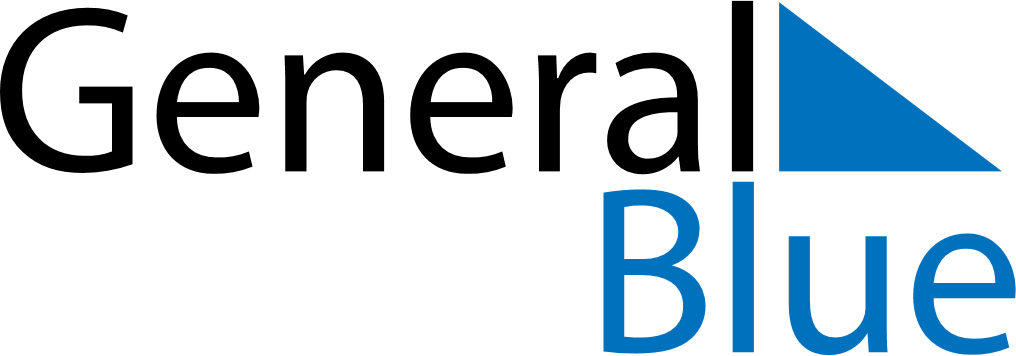 Quarter 2 of 2022South AfricaQuarter 2 of 2022South AfricaQuarter 2 of 2022South AfricaQuarter 2 of 2022South AfricaQuarter 2 of 2022South AfricaApril 2022April 2022April 2022April 2022April 2022April 2022April 2022MONTUEWEDTHUFRISATSUN123456789101112131415161718192021222324252627282930May 2022May 2022May 2022May 2022May 2022May 2022May 2022MONTUEWEDTHUFRISATSUN12345678910111213141516171819202122232425262728293031June 2022June 2022June 2022June 2022June 2022June 2022June 2022MONTUEWEDTHUFRISATSUN123456789101112131415161718192021222324252627282930Apr 15: Good FridayApr 17: Easter SundayApr 18: Family DayApr 27: Freedom DayMay 1: Workers’ DayMay 2: Public HolidayMay 8: Mother’s DayJun 16: Youth DayJun 19: Father’s Day